Wat bedoelen we met AVL (Autonomous Vocabulary Learning / Zelfstandig Woordenschat Leren)? De leerder neemt in en buiten het klaslokaal initiatief om zijn woordenschat te ontwikkelen en uit te breiden, en dit zonder de expliciete inmenging van de lesgever. De leerder is zich bewust van het woordenschatleerproces en is er ook zelf verantwoordelijk voor.Wat houdt  ‘een woord leren’ in?Een woord leren vereist 3 stappen:SemantiseringConsolidatie EvaluatieEen woord leren betekent verschillende aspecten leren kennen van het woord: betekenis (semantisch), gebruik (pragmatisch), spelling, uitspraak, verbuigingen, collocaties, … Bijgevolg heb je, om een woord te leren, ook de context nodig. Om een woord te consolideren, moet je het memoriseren (door herhaling of door het meermaals tegen te komen).Leerders zouden moeten kunnen ‘experimenteren’ met de woorden.Het is efficiënt om leerstrategieën en woordenschatactiviteiten en –instrumenten te gebruiken om het proces te versnellen.De vordering van de leerder moet regelmatig getest worden.De lesgever zou zelfstandig leren moeten promoten.Motivatie is essentieel voor het leerproces.Wat weten we over autonoom/zelfstandig leren?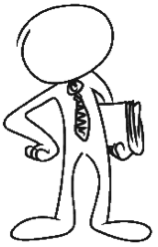 Wat zegt de literatuur over AVL?“Autonomie van de leerder is het vermogen om de verantwoordelijkheid te dragen voor je eigen leerproces” (Holec in Al Shawwa). Het betekent niet losgekoppeld of geïsoleerd leren.Uit ons onderzoek blijkt dat de literatuur dikwijls focust op woordenschat ‘onderwijzen’ en maar zelden op woordenschat ‘leren’. Er bestaat nochtans een brede consensus over het feit dat woordenschat herhalen (in een betekenisvolle context) cruciaal is. De herhalingsmethodes kunnen variëren naargelang van de middelen, noden en voorkeursleerstijl van de leerder. Initiële motivatie, zelfregulering en evaluatie na het leren zijn belangrijke factoren om op een succesvolle manier zelfstandig woordenschat te leren. De leerders zouden daarom vertrouwd moeten zijn met cognitieve, metacognitieve en sociale strategieën in verband met zelfstandig woordenschat leren. Hieronder vind je een lijst in alfabetische volgorde met links naar artikels over AVL: Al Shawwa, Wisam Khalid: Enhancing Learner Autonomy in Vocabulary Learning: How and Why? Link naar de volledige tekst: http://www.qou.edu/english/conferences/firstNationalConference/pdfFiles/wisamAlShawwa.pdfBenson, Paul: Autonomy in Language Learning 
Link naar de volledige tekst: http://www.learnerautonomy.org/Resources_files/Antonomous_learning%20By%20Benson.pdfFolse, Keith: Myths about Teaching and Learning Second Language Vocabulary: What Recent Research Says.Link naar de volledige tekst: https://journals.lib.byu.edu/spc/index.php/TESL/article/view/32544/30704Mondria, Jan-Arjen: Myths about vocabulary acquisitionLink naar de volledige tekst: http://babylonia.ch/fileadmin/user_upload/documents/2007-2/mondria.pdfNation, Paul: Teaching VocabularyLink naar de volledige tekst: http://www.asian-efl-journal.com/sept_05_pn.pdfTseng, Wen-Ta & Schmitt, Norbert: Toward a Model of Motivated Vocabulary Learning: A Structural Equation Modeling ApproachLink naar de volledige tekst: http://www.norbertschmitt.co.uk/uploads/tseng-w-t-and-schmitt-n-%282008%29-towards-a-self-regulating-model-of-vocabulary-learning-a-structural-equation-modeling-approach-language-learning-58-2-357-400.pdfTrong Tuan, Luu: An Empirical Research on Self-learning VocabularyLink naar de volledige tekst: http://ojs.academypublisher.com/index.php/tpls/article/viewFile/011216881695/3955Waring, Rob  & Nation, Paul: Second language reading and incidental vocabulary learningLink naar de volledige tekst: http://www.robwaring.org/papers/various/waring_120304.pdfZhong, Hua: Learning a word: From receptive to productive vocabulary useLink naar de volledige tekst: http://iafor.org/offprints/acll-split-offprints/ACLL2011_0102.pdf